О назначении и проведении публичных слушаний по рассмотрению документов территориального планирования (проекта Генерального плана) муниципального образования Лабазинский сельсоветВ соответствии со статьей 28 Федерального закона от 06.10.2003 № 131-ФЗ «Об общих принципах организации местного самоуправления в Российской Федерации», статьями 23, 24, 28 Градостроительного кодекса Российской Федерации № 190-ФЗ от 29.12.2004, в целях соблюдения прав человека на благоприятные условия жизнедеятельности, прав и законных интересов правообладателей земельных участков и объектов капитального строительства, руководствуясь Уставом муниципального образования Лабазинский сельсовет Курманаевского района Оренбургской области, а также Положением «О порядке организации и проведения публичных слушаний, общественных обсуждений в муниципальном образовании Лабазинский сельсовет Курманаевского района» (утверждено решением Совета депутатов от 09.07.2018 № 93),1. Провести публичные слушания по рассмотрению документов территориального планирования (проекта генерального плана) муниципального образования Лабазинский сельсовет со 08 ноября 2018 года по 10 декабря 2018 года (Приложение № 1, 2).- слушания – 07 декабря 2018 года в 15.00 местного времени по адресу: с. Лабазы, ул. Ленина, 54 (Дом творчества);- слушания – 07 декабря 2018 года в 18.00 местного времени по адресу: с. Скворцовка ул. Молодежная, 4 (Дом Досуга);- слушания – 10 декабря 2018 года в 15.00 местного времени по адресу: с. Озерки, ул. Центральная, 17 (Дом Досуга);- слушания среди населения сёл Суриково и Савельевка – 10 декабря 2018 года в 18.00 местного времени по адресу: с. Суриково, ул. 8 Марта, 15 (Дом досуга).2. Установить с 08 ноября 2018 года по 10 декабря 2018 года срок подачи предложений и рекомендаций участниками публичных слушаний по обсуждаемому вопросу в администрацию МО Лабазинский сельсовет по адресу: Оренбургская область, Курманаевский район, с. Лабазы, ул. Ленина, 61 (Приложение № 3).3. Для проведения публичных слушаний создать оргкомитет в количестве 4-х человек в следующем составе:Гражданкин В.А., глава МО Лабазинский сельсовет;Гриднева Е.Н. – заведующая Лабазинским детским садом, депутат сельсовета (по согласованию);Пчелова В.Н., специалист 2 категории администрации;4) Смольянова А.В., юрисконсульт администрации МО Лабазинский сельсовет4. Опубликовать в газете «Лабазинский вестник» настоящее постановление «О назначении и проведении публичных слушаний по рассмотрению документов территориального планирования (проекта генерального плана) муниципального образования Лабазинский сельсовет» и Порядок учёта предложений по рассмотрению документов территориального планирования (проекта генерального плана) муниципального образования Лабазинский сельсовет (Приложение № 3).5. Демонстрационные материалы по рассмотрению документов территориального планирования (проекта генерального плана) муниципального образования Лабазинский сельсовет будут представлены по адресу: Оренбургская область, Курманаевский район, с. Лабазы, ул. Ленина, 61.6. Настоящее постановление вступает в силу со дня его официального опубликования.7. Контроль за настоящим постановлением оставляю за собой.Глава муниципального образования	В.А. ГражданкинРазослано: в дело, администрации района, прокурору Приложение № 3к постановлению                                                                                               от 08.11. 2018 № 75-пПорядок учёта предложений по рассмотрению документов территориального планирования (проекта генерального плана) муниципального образования Лабазинский сельсоветУчёт предложений по рассмотрению документов территориального планирования (проекта генерального плана) муниципального образования Лабазинский сельсовет осуществляется в соответствии с Положением «О порядке организации и проведения публичных слушаний, общественных обсуждений в муниципальном образовании Лабазинский сельсовет Курманаевского района» (утверждено решением Совета депутатов от 09.07.2018 № 93).Все предложения по внесению изменений и дополнений в указанный проект решения Совета депутатов Лабазинского сельсовета принимаются в письменном виде ежедневно, кроме субботы и воскресенья, с 08 ноября 2018 года по 10 декабря 2018 года с 9.00 до 17.00 по адресу с. Лабазы, ул. Ленина, 61, администрация МО Лабазинский сельсовет.	Данные предложения будут зачитаны на заседании Совета депутатов МО Лабазинский сельсовет и учтены при принятии решения об утверждении Генерального плана муниципального образования Лабазинский сельсовет Курманаевского района Оренбургской области.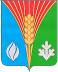 АдминистрацияМуниципального образованияЛабазинский сельсоветКурманаевского районаОренбургской областиПОСТАНОВЛЕНИЕ08.11.2018 № 75-п